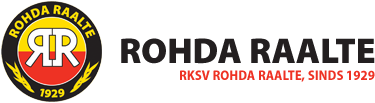 Handleiding SanctiesVoorwoordIn artikel 26 van het Reglement Gedragsregels zijn de sancties vastgesteld welke aan leden kunnen worden opgelegd inzake het overtreden van de gedragsregel of het zich niet houden aan de in de vereniging Rohda Raalte algemeen aanvaarde normen en waarden. De eventueel op te leggen sancties zijn in deze handleiding vastgelegd. De sancties zullen door het bestuur van Rohda Raalte worden uitgesproken en kunnen worden gemandateerd aan de Commissie Normen en Waarden.Behandeling van een meldingDe melding wordt aangemeld bij de Commissie Normen en Waarden.Deze neemt de melding in behandeling en zal na beoordeling deze afdoen.Bij deze beoordeling kan de Commissie betrokkene(n) horen en eventuele getuigen. De afdoening kan bestaan uit een mondelinge afdoening, opleggen van een sanctie en advisering aan het bestuur van de vereniging.MandateringDe volgende sancties zijn gemandateerd aan de Commissie:waarschuwing;berisping;taakstraf;uitsluiting tot en met 3 (drie) wedstrijden.Overtreding gedragsregels.Het zich niet houden aan de opgestelde gedragsregels kan een sanctie opleveren in de gradaties van waarschuwing tot en met royement.  WangedragWangedrag kan worden verdeeld in individueel en collectiefIndividueel wangedragBelediging (in woord en/of gebaar)						waarschuwing/taakstraf t/m 10 wedstrijden uitsluitingDiscriminatie						taakstraf t/m 1 jaar schorsingBedreiging 										taakstraf t/m 2 jaar schorsingFysiek geweld/mishandeling								taakstraf t/m royementVernieling										taakstraf t/m royementDiefstal			(aangifte bij justitie)					1 jaar schorsing t/m royementSeksuele intimidatie									1 jaar schorsing t/m royementDrugsbezit/drugsgebruik								1 jaar schorsing t/m royementCollectief wangedragBelediging (in woord en/of gebaar)							taakstraf t/m 1 jaar uitsluiting van wedstrijdenDiscriminatie										taakstraf t/m 2 jaar schorsingBedreiging										taakstraf t/m 3 jaar schorsingFysiek geweld/mishandeling								taakstraf t/m royementVernieling										taakstraf t/m royementDiefstal 			(aangifte bij justitie)					1 jaar schorsing t/m royementSeksuele intimidatie									2 jaar schorsing t/m royementBij elke aangifte/overtreding van de gedragsregels kan gemotiveerd worden afgeweken van deze gestelde sancties. Bijvoorbeeld: een toeschouwer die geen lid is van Rohda Raalte of een ondersteunend lid kan als sanctie worden opgelegd het ontzeggen van de toegang tot de accommodatie. Toelichting: - 	   Uitsluiting van wedstrijden houdt in het niet mogen deelnemen aan wedstrijden (oefen en/of competitie). Schorsing houdt in het niet meer mogen trainen, spelen van wedstrijden en niet mogen bezoeken van de accommodatie.Het bestuur/commissie bepaalt de inhoud van een opgelegde taakstraf.     Vastgesteld in de vergadering van het Algemeen Bestuur van Rohda Raalte, d.d. 6 maart 2017